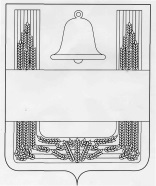 СОВЕТ ДЕПУТАТОВ СЕЛЬСКОГО ПОСЕЛЕНИЯХЛЕВЕНСКИЙ СЕЛЬСОВЕТ ХЛЕВЕНСКОГОМУНИЦИПАЛЬНОГО РАЙОНА ЛИПЕЦКОЙ ОБЛАСТИРОССИЙСКОЙ ФЕДЕРАЦИИВосьмидесятая сессия  пятого созываРЕШЕНИЕ25 ноября  2019 года                      с.Хлевное                                № 139О внесении изменений в «Бюджет сельского поселения Хлевенский сельсовет Хлевенского муниципальногорайона Липецкой области Российской Федерации на 2019 год и на плановый период 2020 и 2021 годов»	                                   			Рассмотрев представленный  администрации сельского поселения проект изменений в «Бюджет сельского поселения Хлевенский сельсовет Хлевенского муниципального района Липецкой области Российской Федерации на 2019 год и на плановый период 2020 и 2021 годов», принятый решением  Совета депутатов сельского поселения Хлевенский сельсовет   № 109  от 17 декабря 2018 года (в редакции решения от 22 мая 2019 года №119, от 16 сентября 2019 года №134, от 28 октября 2019 года №136) и руководствуясь  статьей     49   Устава сельского поселения Хлевенский сельсовет, учитывая мнение постоянной депутатской комиссии по бюджету и социальным вопросам Совет депутатов сельского поселения                                                              РЕШИЛ :1. Принять изменения в «Бюджет сельского поселения Хлевенский сельсовет Хлевенского муниципального района Липецкой области Российской Федерации на 2019 год  и плановый период 2020 и 2021 годов ».(Прилагаются) 2. Направить указанный нормативный правовой акт главе сельского поселения Хлевенский сельсовет для подписания и обнародования. 3.Настоящее решение вступает в силу со дня принятия.Председатель Совета депутатов сельского поселения Хлевенский сельсовет			С.Н. БеляевПриложение к решению Совета депутатов сельского поселен Хлевенский сельсовет  о внесении изменений в «Бюджет сельского поселения     Хлевенский сельсовет Хлевенского муниципального района Липецкой области Российской Федерации на 2019 год  и плановый период 2020 и 2021годов»Измененияв «Бюджет сельского поселения     Хлевенский сельсовет Хлевенского муниципального района Липецкой области Российской Федерации на 2019год  и плановый период 2020 и 2021 годов ».Статья 1.Внести в « Бюджет сельского поселения Хлевенский сельсовет Хлевенского муниципального района Липецкой области на 2019 год  и плановый период 2020 и 2021 годов» принятый решением Совета депутатов сельского поселения № 109 от 17 декабря 2018 года 2017 (в редакции решения от 22 мая 2019 года № 119, от 16 сентября 2019 года №134, от 28 октября 2019 года №136)следующие изменения.1. В статье 1а) в подпункте 1 пункта 1 цифры «26213382,82» заменить цифрами «27213382,82» б) в подпункте 2 пункта 1 цифры «26343382,82»   заменить цифрами    «27343382,82» 2. В статье 3 1. Приложение 4 изложить в новой редакции (прилагается)2. Приложение 5 изложить в новой редакции (прилагается)3. Приложение 6 изложить в новой редакции (прилагается)4. Приложение 7 изложить в новой редакции (прилагается)5. Приложение 8 изложить в новой редакции (прилагается)Статья 2.Настоящий нормативный правовой акт вступает в силу со дня его принятия.Глава сельского поселенияХлевенский сельсовет                                                       А.В.Пожидаев                                                                                                                                         Приложение  4к бюджету сельского поселенияХлевенский сельсоветна 2019 год и на плановый период2020 и 2021  годовОбъембюджета сельского поселения Хлевенский сельсоветна  2019 год и на плановый период 2020 и 2021 годов( руб.)                                                                                                                                          Приложение 5	к бюджету сельского поселения                                                                                   Хлевенский сельсовет на 2019 год и на плановый период 2020 и 2021 годовРаспределение ассигнований бюджета сельского поселения Хлевенский сельсовет по разделам и подразделам классификации расходов бюджетов Российской Федерации на 2019 год и на плановый период 2020 и 2021 годов(руб.)                                                                                                                                                                                                                                              Приложение 7к бюджету сельского поселенияХлевенский сельсовет на 2019 год и на плановый период 2020 и 2021 годовРаспределение бюджетных ассигнований по разделам, подразделам, целевым статьям (муниципальной программе сельского поселения Хлевенский сельсовет и непрограммным направлениям деятельности), группам видов расходов классификации расходов бюджетов Российской Федерации на 2019 год и на плановый период 2020 и 2021 годов(руб.)Распределение бюджетных ассигнований по целевым статьям (муниципальной программе сельского поселения Хлевенский сельсовет и непрограммным направлениям деятельности), группам видов расходов, разделам, подразделам классификации расходов бюджетов Российской Федерации на 2019 год и на плановый период 2020 и 2021 годов (руб.)Приложение  11к бюджету сельского поселения Хлевенский сельсовет                                     на 2019 год и на плановый период 2020 и 2021  годов                                                        Субсидии юридическим лицам(за исключением субсидий муниципальным учреждениям)- производителям работ и услуг из бюджета сельского поселения Хлевенский сельсовет на 2019 год и на плановый период 2020 и 2021 годов.          Субсидии в 2019году в объеме 2350000,00 рублей, в 2020году – 1750000,00 рублей, в 2020 году - 1750000,00 рублей на возмещение выпадающих доходов, связанных с предоставлением услуг по помывке населения в общем отделении бани с. Хлевное.Норма настоящего порядка распространяются на организации, предоставляющие услуги по помывке населения в общем отделении поселковой бани.Предоставление средств бюджета сельского поселения организациям, предоставляющим услуги по помывке населения в общем отделении бани, производится на основании заключенных договоров, в пределах выделенных ассигнований.Субсидии из бюджета сельского поселения на возмещение выпадающих доходов, возникающих при предоставлении услуг по помывке населения в общем отделении поселковой бани, предоставляются организациям на возмещение разницы между экономически обоснованным тарифом и тарифом для населения, утвержденным нормативно-правовыми актами администрации сельского поселения с.  Хлевное.Экономически обоснованный тариф на услуги по помывке в общем отделении поселковой бани рассматривает комиссия по регулированию тарифов и надбавок организаций коммунального комплекса на основании представленных материалов.Субсидии рассчитываются за отчетный месяц по следующей формуле:     С= П*(Тэо-Тп), гдеС - фактический объем субсидий на возмещение разницы в тарифах;П – количество помывок за отчетный месяц в общем отделении бани;Тэо – экономически обоснованный тариф на одну помывку в общем отделении поселковой бани;Тп – тариф для населения на одну помывку в общем отделении бани;Организации, предоставляющие услуги по помывке населения в общем отделении поселковой бани, ежемесячно предоставляют расчет на предоставление субсидий, возникающих при предоставлении услуг по помывке населения в общем отделении бани.Перечисление субсидий на возмещение выпадающих доходов организациям осуществляется на основании предоставленных расчетов.Код бюджетной классификации Российской ФедерацииНаименование доходаСумма2019 годСумма2020 годСумма2021 год000 1 00 00000 00 0000 000Доходы17 215 200,0015 524 600,0017 515 500,00в том числе:000 1 01 02010 01 0000 110 Налог на доходы физических лиц 5 233 500,005 535 000,006 060 000,00000 1 05 00000 00 0000 000Налоги на совокупный доход, в т.ч.:5010 000,002 985 900,004 416 800,00000 1 05 01000 00 0000 110Налог, взимаемый в связи с применением упрощенной системы налогообложения4 995 000,002 970 000,004 400 000,00000 1 05 03000 00 0000 110Единый сельскохозяйственный налог15 000,0015 900,0016 800,00000 1 06 00000 00 0000 000Налоги на имуществов том числе:6 636 000,006 668 000,006 704 000,00000 1 06 01030 10 0000 110Налог на имущество физических лиц, взимаемый по ставкам, применяемым к объектам налогообложения, расположенным в границах поселений  2 217 000,002 228 000,002 239 000,00000 1 06 06000 00 0000 110Земельный налог4 419 000,004 440 000,004 464 000,00000 1 11 00000 00 0000 110Доходы от использования имущества, находящегося в государственной и муниципальной собственностив том числе:335 700,00335 700,00335 700,00000 1 11 05025 10 0000 120Доходы, получаемые в виде арендной платы за земли после разграничения государственной собственности на землю, а также средства от продажи права на заключение договоров аренды указанных земельных участков (за исключением земельных участков бюджетных и автономных учреждений) 19 000,0019 000,0019 000,00000 1 11 05 035 10 0000 120Доходы от сдачи в аренду имущества, находящегося в оперативном управлении сельских поселений и созданных ими учреждений (за исключением имущества муниципальных и автономных учреждений)50 500,0050 500,0050 500,00000 1 11 05075 10 0000 120Доходы от сдачи в аренду имущества, составляющего казну сельских поселений (за исключением земельных участков)266 200,00266 200,00266 200,00000 2 02 00000 00 0000 151Безвозмездные поступления от других бюджетов бюджетной системы Российской Федерации9 998 182,82000 2 02 10000 00 0000 151Дотации бюджетам субъектов Российской Федерации и  муниципальных образований1 828 700,00000 2 02 15001 10 0000 151Дотация на выравнивание бюджетной обеспеченности52 200,00000 2 02 15002 10 0000 151Дотация на поддержку мер по обеспечению сбалансированности местных бюджетов1 776 500,00000 2 02 20000 00 0000 151Субсидии бюджетам сельских поселений8 142 516,50000 2 02 29999 10 0000 151Прочие субсидии бюджетам сельских поселений8 142 516,50 000 2 07 00000 00 0000 151 Прочие безвозмездные поступления26 966,32000 2 07 05030 10 0000 150Прочие безвозмездные поступления в бюджеты сельских поселений26 966,32Всего доходов27 213 382,8215 524 600,0017 515 500,00НаименованиеРазделПодразделСумма на 2019 годСумма на 2020 годСумма на 2021 годОБЩЕГОСУДАРСТВЕННЫЕ ВОПРОСЫ016 306 564,135 861 500,005 861 500,00Функционирование высшего должностного лица субъекта Российской Федерации и муниципального образования01021041989,24923 600,00923 600,00Функционирование Правительства Российской Федерации, высших исполнительных органов государственной власти субъектов Российской Федерации, местных администраций01044 884 910,764 867 300,004 867 300,00Обеспечение деятельности финансовых, налоговых и таможенных органов и органов финансового (финансово-бюджетного) надзора010657 600,0057 600,0057 600,00Другие общегосударственные вопросы0113322 064,1313 000,0013 000,00Национальная  экономика042 430 531 ,001 750 000,001 750 000,00Другие вопросы в области национальной экономики04122 430531,001 750 000,001 750 000,00ЖИЛИЩНО-КОММУНАЛЬНОЕ ХОЗЯЙСТВО0515 550 289,693 363 100,005 354 000,00Благоустройство050315 550 289,693 363 100,005 354 000,00КУЛЬТУРА, КИНЕМАТОГРАФИЯ083 000 000,003 000 000,003 000 000,00Культура08013 000 000,003 000 000,003 000 000,00ФИЗИЧЕСКАЯ КУЛЬТУРА И СПОРТ1155 998,0050 000,0050 000,00Массовый спорт110255 998,0050 000,0050 000,00УСЛОВНО УТВЕРЖДЕННЫЕ РАСХОДЫ991 500 000,001 500 000,00Условно утвержденные расходы99991 500 000,001 500 000,00Всего27 343 382,8215 524 600,0017 515 500,00Приложение 6к бюджету сельского поселенияХлевенский сельсовет на 2019 год и на плановый период 2020 и 2021 годов Ведомственная структура расходов бюджета сельского поселения Хлевенский сельсовет на 2019 год и на плановый период 2020 и 2021 годовПриложение 6к бюджету сельского поселенияХлевенский сельсовет на 2019 год и на плановый период 2020 и 2021 годов Ведомственная структура расходов бюджета сельского поселения Хлевенский сельсовет на 2019 год и на плановый период 2020 и 2021 годовПриложение 6к бюджету сельского поселенияХлевенский сельсовет на 2019 год и на плановый период 2020 и 2021 годов Ведомственная структура расходов бюджета сельского поселения Хлевенский сельсовет на 2019 год и на плановый период 2020 и 2021 годовПриложение 6к бюджету сельского поселенияХлевенский сельсовет на 2019 год и на плановый период 2020 и 2021 годов Ведомственная структура расходов бюджета сельского поселения Хлевенский сельсовет на 2019 год и на плановый период 2020 и 2021 годовПриложение 6к бюджету сельского поселенияХлевенский сельсовет на 2019 год и на плановый период 2020 и 2021 годов Ведомственная структура расходов бюджета сельского поселения Хлевенский сельсовет на 2019 год и на плановый период 2020 и 2021 годовПриложение 6к бюджету сельского поселенияХлевенский сельсовет на 2019 год и на плановый период 2020 и 2021 годов Ведомственная структура расходов бюджета сельского поселения Хлевенский сельсовет на 2019 год и на плановый период 2020 и 2021 годовПриложение 6к бюджету сельского поселенияХлевенский сельсовет на 2019 год и на плановый период 2020 и 2021 годов Ведомственная структура расходов бюджета сельского поселения Хлевенский сельсовет на 2019 год и на плановый период 2020 и 2021 годовПриложение 6к бюджету сельского поселенияХлевенский сельсовет на 2019 год и на плановый период 2020 и 2021 годов Ведомственная структура расходов бюджета сельского поселения Хлевенский сельсовет на 2019 год и на плановый период 2020 и 2021 годовПриложение 6к бюджету сельского поселенияХлевенский сельсовет на 2019 год и на плановый период 2020 и 2021 годов Ведомственная структура расходов бюджета сельского поселения Хлевенский сельсовет на 2019 год и на плановый период 2020 и 2021 годов                                                               (руб.)                                                               (руб.)                                                               (руб.)                                                               (руб.)                                                               (руб.)                                                               (руб.)                                                               (руб.)                                                               (руб.)                                                               (руб.)НаименованиеГлавный распорядитель, распорядительРазделПодразделЦелевая статьяВид расходаСумма на 2019  годСумма на 2020  годСумма на 2021  годАдминистрация сельского поселения Хлевенский  сельсовет91527 343 382,8215 524 600,0017 515 500,00ОБЩЕГОСУДАРСТВЕННЫЕ ВОПРОСЫ915016 306 564,135 861 500,005 861 500,00Функционирование высшего должностного лица субъекта Российской Федерации и муниципального образования91501021 041 989,24923 600,00923 600,00Муниципальная программа «Устойчивое развитие сельской территории сельского поселения Хлевенский сельсовет»915010201 0 00 000001 041 989,24923 600,00923 600,00Подпрограмма "Обеспечение и совершенствование деятельности органов управления сельского поселения Хлевенский сельсовет "915010201 1 00 000001 041 989,24923 600,00923 600,00Основное мероприятие «Обеспечение деятельности органов местного самоуправления» 915010201 1 01 000001 041 989,24923 600,00923 600,00Обеспечение деятельности высшего должностного лица сельского поселения Хлевенский  сельсовет (руководителя исполнительно-распорядительного органа сельского поселения Хлевенский сельсовет»915010201 1 01 000501 041 989,24923 600,00923 600,00Расходы на выплаты персоналу в целях обеспечения выполнения функций государственными (муниципальными) органами, казенными учреждениями, органами управления государственными внебюджетными фондами915010201 1 01 000501001 041 989,24923 600,00923 600,00Функционирование Правительства Российской Федерации, высших исполнительных органов государственной власти субъектов Российской Федерации, местных администраций91501044 884 910,764 8673 00,004 8673 00,00Муниципальная программа «Устойчивое развитие сельской территории сельского поселения Хлевенский сельсовет»915010401 0 00 000004 884 910,764 8673 00,004 8673 00,00Подпрограмма "Обеспечение и совершенствование деятельности органов управления сельского поселения Хлевенский сельсовет " 915010401 1 00 000004 884 910,764 867 300,004 867 300,00Основное мероприятие «Обеспечение деятельности органов местного самоуправления»915010401 1 01 000004 884 910,764 867 300,004 867 300,00Расходы на выплаты по оплате труда работников органов местного самоуправления915010401 1 01 001103 109 934,763 228 300,003 228 300,00Расходы на выплаты персоналу в целях обеспечения выполнения функций государственными (муниципальными) органами, казенными учреждениями, органами управления государственными внебюджетными фондами 915010401 1 01 001101003 109 934,763 228 300,003 228 300,00Расходы на обеспечение функций органов местного самоуправления (за исключением расходов на выплаты по оплате труда работников указанных органов)915010401 1 01 001201 774 976,001 639 000,001 63900,00Расходы на выплаты персоналу в целях обеспечения выполнения функций государственными (муниципальными) органами, казенными учреждениями, органами управления государственными внебюджетными фондами915010401 1 01 0012010090 629,0090 100,0090 100,00Закупка товаров, работ и услуг для обеспечения государственных (муниципальных) нужд915010401 1 01 001202001 570 347,001 434 900,001 434 900,00Иные бюджетные ассигнования915010401 1 01 00120800114 000,00 114 000,00114 000,00Обеспечение деятельности финансовых, налоговых и таможенных органов и органов финансового (финансово-бюджетного) надзора915010657 600,0057 600,0057 600,00Муниципальная программа «Устойчивое развитие сельской территории сельского поселения Хлевенский сельсовет»915010601 0 00 0000036 200,0036 200,0036 200,00Подпрограмма «Обеспечение и совершенствование деятельности органов управления сельского поселения Хлевенский сельсовет»915010601 1 00 0000036 200,0036 200,0036 200,00Основное мероприятие «Иные межбюджетные трансферты на передаваемые полномочия»915010601 1 05 0000036 200,0036 200,0036 200,00Иные межбюджетные трансферты в соответствии с заключенным соглашением по осуществлению контроля  за исполнением бюджета сельского поселения915010601 1 05 9001036 200,0036 200,0036 200,00Межбюджетные трансферты915010601 1 05 9001050036 200,0036 200,0036 200,00Непрограммные  расходы бюджета сельского поселения915010699 0 00 0000021 400,0021 400,0021 400,00Иные непрограммные  расходы915010699 9 00 0000021 400,0021 400,0021 400,00Осуществление внешнего муниципального финансового контроля в соответствии с заключенными соглашениями за счет межбюджетных трансфертов из бюджетов сельских поселений915010699 9 00 9003021 400,0021 400,0021 400,00Межбюджетные трансферты915010699 9 00 9003050021 400,0021 400,0021 400,00Другие общегосударственные вопросы9150113322 064,1313 000,0013 000,00Муниципальная программа «Устойчивое развитие сельской территории сельского поселения Хлевенский сельсовет»915011301 0 00 00000322 064,1313 000,0013 000,00Подпрограмма «Обеспечение и совершенствование деятельности органов управления сельского поселения  Хлевенский» 915011301 1 00 00000322 064,1313 000,0013 000,00Основное мероприятие  «Реализация расходов, направленных на совершенствование муниципального управления»915011301 1 02 00000322 064,1313 000,0013 000,00Мероприятия, направленные на совершенствование муниципального управления за счет субсидий областного бюджета915011301 1 02 8679053 064,13Закупка товаров, работ и услуг для обеспечения государственных (муниципальных) нужд915011301 1 02 8679020053 064,13Мероприятия, направленные на совершенствование муниципального управления915011301 1 02 S679028 000,0013 000,0013 000,00Закупка товаров, работ и услуг для обеспечения государственных (муниципальных) нужд915011301 1 02 S679020028 000,0013 000,0013 000,00Мероприятия, направленные на совершенствования муниципального управления за субсидии областного бюджета915011301 1 02 862501900 00,00Закупка товаров, работ и услуг для обеспечения государственных (муниципальных) нужд915011301 1 02 86250200190 000,00Мероприятия, направленные на совершенствования муниципального управления на условиях софинансирования с областным бюджетом915011301 1 02 S625010 000,00Закупка товаров, работ и услуг для обеспечения государственных (муниципальных) нужд915011301 1 02 S625020010 000,00Основное мероприятие «Проведение технической экспертизы, изготовление технической документации, постановка на кадастровый учет объектов недвижимости, составляющих муниципальную казну»915011301 1 06 0000033 000,00Реализация направления расходов, связанных с муниципальной собственностью915011301 1 06 9999941 000,00Закупка товаров, работ и услуг для обеспечения государственных (муниципальных) нужд915011301 1 06 9999920041 000,00НАЦИОНАЛЬНАЯ  ЭКОНОМИКА915042 430 531,001 750 000,001 750 000,00Другие вопросы в области национальной экономики91504122 430 531,001 750 000,001 750 000,00Муниципальная программа «Устойчивое развитие сельской территории сельского поселения Хлевенский сельсовет»915041201 0 00 000002 430 531,001 750 000,001 750 000,00Подпрограмма "Комплексное развитие жилищно-коммунальной инфраструктуры и повышение уровня благоустройства на территории сельского поселения Хлевенский сельсовет " 915041201 2 00 000002 430 531,001 750 000,001 750 000,00Основное мероприятие «    предоставление субсидий юридическим лицам» 915041201 2 02 000002 430 531,001 750 000,001 750 000,00Предоставление субсидий на возмещение затрат по содержанию бани915041201 2 02 600702 430 531,001 750 000,001 750 000,00Закупка товаров, работ и услуг для обеспечения государственных (муниципальных) нужд915041201 2 02 6007020080 531,00Иные бюджетные ассигнования915041201 2 02 600708002 350 000,001 750 000,001 750 000,00ЖИЛИЩНО-КОММУНАЛЬНОЕ ХОЗЯЙСТВО9150515 550 289,693 363 100,005 354 000,00Благоустройство915050315 550 289,693 363 100,005 354 000,00Муниципальная программа «Устойчивое развитие сельской территории сельского поселения Хлевенский сельсовет»915050301 0 00 0000015 550 289,693 363 100,005 354 000,00Подпрограмма «Комплексное развитие жилищно-коммунальной инфраструктуры и повышение уровня благоустройства на территории сельского поселения Хлевенский сельсовет» 915050301 2 00 0000015 550 289,693 363 100,005 354 000,00Основное мероприятие «Мероприятия, направленные на организацию благоустройства территории сельского поселения»915050301 2 01 0000015 550 289,693 363 100,005 354 000,00Мероприятия по обеспечению уличного освещения территории сельского поселения915050301 2 01 200303 217 000,002 967 000,002 967 000,00Закупка товаров, работ и услуг для обеспечения государственных (муниципальных) нужд915050301 2 01 200302003 217 000,002 967 000,002 967 000,00Прочие мероприятия по благоустройству территории сельского поселения915050301 2 01 200404 350 851,04364 900,002 355 800,00Закупка товаров, работ и услуг для обеспечения государственных (муниципальных) нужд915050301 2 01 200402004 350 851,04364 900,002 355 800,00Иные бюджетные ассигнования915050301 2 01 2004080031 200,0031 200,0031 200,00Реализация мероприятий, направленных на организацию благоустройства территории сельского поселения  за счет субсидий областного бюджета915050301 2 01 861407 500 000,00Закупка товаров, работ и услуг для государственных (муниципальных) нужд915050301 2 01 861402007 500 000,00Реализация мероприятий, направленных на организацию благоустройства территории сельского поселения на условиях софинансирования с областным бюджетам915050301 2 01 S61401 800,00Закупка товаров, работ и услуг для государственных (муниципальных) нужд915050301 2 01 S61402001800,00Реализация проектов, отобранных на конкурсной основе, предложенных территориальным общественным самоуправлением за счет субсидии областного бюджета (детские площадки)915050301 2 01 86420399 452,37Закупка товаров, работ и услуг для государственных (муниципальных) нужд915050301 2 01 86420200399 452,37Реализация проектов, отобранных на конкурсной основе, предложенных территориальным общественным самоуправлением за счет местного бюджета (детские площадки)915050301 2 01 S642049 986,28Закупка товаров, работ и услуг для государственных (муниципальных) нужд915050301 2 01 S642020049 986,28КУЛЬТУРА, КИНЕМАТОГРАФИЯ915083 000 000,003 000 000,003 000 000,00Культура91508013 000 000,003 000 000,003 000 000,00Муниципальная программа «Устойчивое развитие сельской территории сельского поселения Хлевенский сельсовет»915080101 0 00 000003 000 000,003 000 000,003 000 000,00Подпрограмма «Развитие  социальной сферы  в сельском поселении Хлевенский сельсовет» 915080101 3 00 000003 000 000,003 000 000,003 000 000,00Основное мероприятие «Содержание и финансовое обеспечение деятельности сельских Центров культуры и досуга»915080101 3 01 000003 000 000,003 000 000,003 000 000,00Иные межбюджетные трансферты на содержание и финансовое обеспечение деятельности Хлевенского Центра культуры и досуга915080101 3 01 900203 000 000,003 000 000,003 000 000,00Межбюджетные трансферты915080101 3 01 900205003 000 000,003 000 000,003 000 000,00ФИЗИЧЕСКАЯ КУЛЬТУРА И СПОРТ9151155 998,0050 000,0050 000,00Массовый спорт915110255 998,0050 000,0050 000,00Муниципальная программа «Устойчивое развитие сельской территории сельского поселения Хлевенский  сельсовет»915110201 0 00 0000055 998,0050 000,0050 000,00Подпрограмма «Развитие  социальной сферы  в сельском поселении Хлевенский сельсовет»915110201 3 00 0000055 998,0050 000,0050 000,00Основное мероприятие «Организация и проведение спортивных и культурно-досуговых мероприятий»915110201 3 02 0000055 998,0050 000,0050 000,00Реализация направления расходов основного мероприятия "Организация и проведение спортивных и культурно-досуговых мероприятий"  915110201 3 02 9999955 998,0050 000,0050 000,00Закупка товаров, работ и услуг для обеспечения государственных (муниципальных) нужд915110201 3 02 9999920055 998,0050 000,0050 000,00Условно утвержденные расходы915991 500 000,001 500 000,00Условно утвержденные расходы91599991 500 000,001 500 000,00Непрограммные расходы бюджета сельского поселения915999999 0 00 000001 500 000,001 500 000,00Иные непрограммные мероприятия915999999 9 00 000001 500 000,001 500 000,00Условно утвержденные расходы915999999 9 00 000201 500 000,001 500 000,00Иные бюджетные ассигнования915999999 9 00 000208001 500 000,001 500 000,00Всего27 343 382,8215 524 600,0017 515 500,00НаименованиеРазделПодразделЦелевая статьяВид расходаСумма на 2019  годСумма на 2020  годСумма на 2021  годОБЩЕГОСУДАРСТВЕННЫЕ ВОПРОСЫ016 306 564,135 861 500,005 861 500,00Функционирование высшего должностного лица субъекта Российской Федерации и муниципального образования01021 041 989,24923 600,00923 600,00Муниципальная программа «Устойчивое развитие сельской территории сельского поселения Хлевенский сельсовет»010201 0 00 000001 041 989,24923 600,00923 600,00Подпрограмма «Обеспечение и совершенствование деятельности органов управления сельского поселения Хлевенский сельсовет»010201 1 00 000001 041 989,24923 600,00923 600,00Основное мероприятие «Обеспечение деятельности органов местного самоуправления» 010201 1 01 000001 041 989,24923 600,00923 600,00Обеспечение деятельности высшего должностного лица сельского поселения Хлевенский сельсовет (руководителя исполнительно-распорядительного органа сельского поселения Хлевенский сельсовет»010201 1 01 000501 041 989,24923 600,00923 600,00Расходы на выплаты персоналу в целях обеспечения выполнения функций государственными (муниципальными) органами, казенными учреждениями, органами управления государственными внебюджетными фондами010201 1 01 000501001 041 989,24923 600,00923 600,00Функционирование Правительства Российской Федерации, высших исполнительных органов государственной власти субъектов Российской Федерации, местных администраций01044 884 910,764 867 300,004 867 300,00Муниципальная программа «Устойчивое развитие сельской территории сельского поселения Хлевенский сельсовет»010401 0 00 000004 884 910,764 867 300,004 867 300,00Подпрограмма "Обеспечение и совершенствование деятельности органов управления сельского поселения Хлевенский сельсовет " 010401 1 00 000004 884 910,764 867 300,004 867 300,00Основное мероприятие «Обеспечение деятельности органов местного самоуправления»010401 1 01 000004 884 910,764 867 300,004 867 300,00Расходы на выплаты по оплате труда работников органов местного самоуправления010401 1 01 001103  109 934,763 228 300,003 228 300,00Расходы на выплаты персоналу в целях обеспечения выполнения функций государственными (муниципальными) органами, казенными учреждениями, органами управления государственными внебюджетными фондами 010401 1 01 001101003 309 934,763 228 300,003 228 300,00Расходы на обеспечение функций органов местного самоуправления (за исключением расходов на выплаты по оплате труда работников указанных органов)010401 1 01 001201 774 976,001 639 000,001 639 000,00Расходы на выплаты персоналу в целях обеспечения выполнения функций государственными (муниципальными) органами, казенными учреждениями, органами управления государственными внебюджетными фондами010401 1 01 0012010090 629,0090 100,0090 100,00Закупка товаров, работ и услуг для обеспечения государственных (муниципальных) нужд010401 1 01 001202001 570 347,001 434 900,001 434 900,00Иные бюджетные ассигнования010401 1 01 00120800114 000,00114 000,00114 000,00Обеспечение деятельности финансовых, налоговых и таможенных органов и органов финансового (финансово-бюджетного) надзора010657 600,0057 600,0057 600,00Муниципальная программа «Устойчивое развитие сельской территории сельского поселения Хлевенский сельсовет»010601 0 00 0000036 200,0036 200,0036 200,00Подпрограмма «Обеспечение и совершенствование деятельности органов управления сельского поселения Хлевенский сельсовет»010601 1 00 0000036 200,0036 200,0036 200,00Основное мероприятие «Иные межбюджетные трансферты на передаваемые полномочия»010601 1 05 0000036 200,0036 200,0036 200,00Иные межбюджетные трансферты в соответствии с заключенным соглашением по осуществлению контроля  за исполнением бюджета сельского поселения010601 1 05 9001036 200,0036 200,0036 200,00Межбюджетные трансферты010601 1 05 9001050036 200,0036 200,0036 200,00Непрограммные  расходы бюджета сельского поселения010699 0 00 0000021 400,0021 400,0021 400,00Иные непрограммные  расходы010699 9 00 0000021 400,0021 400,0021 400,00Осуществление внешнего муниципального финансового контроля в соответствии с заключенными соглашениями за счет межбюджетных трансфертов из бюджетов сельских поселений010699 9 00 9003021 400,0021 400,0021 400,00Межбюджетные трансферты010699 9 00 9003050021 400,0021 400,0021 400,00Другие общегосударственные вопросы0113322 064,1313 000,0013 000,00Муниципальная программа «Устойчивое развитие сельской территории сельского поселения Хлевенский  сельсовет»011301 0 00 00000322 064,1313 000,0013 000,00Подпрограмма «Обеспечение и совершенствование деятельности органов управления сельского поселения  Хлевенский сельсовет» 011301 1 00 00000322 064,1313 000,0013 000,00Основное мероприятие  «Реализация расходов, направленных на совершенствование муниципального управления»011301 1 02 00000322 064,1313 000,0013 000,00Мероприятия, направленные на совершенствование муниципального управления за счет субсидий областного бюджета011301 1 02 8679053 064,13Закупка товаров, работ и услуг для обеспечения государственных (муниципальных) нужд011301 1 02 8679020053 064,13Мероприятия, направленные на совершенствование муниципального управления011301 1 02 S679028 000,0013 000,0013 000,00Закупка товаров, работ и услуг для обеспечения государственных (муниципальных) нужд011301 1 02 S679020028 000,0013 000,0013 000,00Мероприятия, направленные на совершенствования муниципального управления за субсидии областного бюджета011301 1 02 862501900 00,00Закупка товаров, работ и услуг для обеспечения государственных (муниципальных) нужд011301 1 02 86250200190 000,00Мероприятия, направленные на совершенствования муниципального управления на условиях софинансирования с областным бюджетом011301 1 02 S625010 000,00Закупка товаров, работ и услуг для обеспечения государственных (муниципальных) нужд011301 1 02 S625020010 000,00Основное мероприятие «Проведение технической экспертизы, изготовление технической документации, постановка на кадастровый учет объектов недвижимости, составляющих муниципальную казну»011301 1 06 0000041 000,00Реализация направления расходов, связанных с муниципальной собственностью011301 1 06 9999941 000,00Закупка товаров, работ и услуг для обеспечения государственных (муниципальных) нужд011301 1 06 9999920041 000,00НАЦИОНАЛЬНАЯ  ЭКОНОМИКА042 430 531,001 750 000,001 750 000,00Другие вопросы в области национальной экономики04122 430 531,001 750 000,001 750 000,00Муниципальная программа «Устойчивое развитие сельской территории сельского поселения Хлевенский сельсовет»041201 0 00 000002 430 531,001 750 000,001 750 000,00Подпрограмма "Комплексное развитие жилищно-коммунальной инфраструктуры и повышение уровня благоустройства на территории сельского поселения Хлевенский сельсовет " 041201 2 00 000002 430 531,001 750 000,001 750 000,00Основное мероприятие «    предоставление субсидий юридическим лицам» 041201 2 02 000002 430 531,001 750 000,001 750 000,00Закупка товаров, работ и услуг для обеспечения государственных (муниципальных) нужд041201 2 02 6007020080 531,00Предоставление субсидий на возмещение затрат по содержанию бани041201 2 02 600701 750 000,001 750 000,001 750 000,00Иные бюджетные ассигнования041201 2 02 600708001 750 000,001 750 000,001 750 000,00ЖИЛИЩНО-КОММУНАЛЬНОЕ ХОЗЯЙСТВО0515 550 289,693 363 100,005 354 000,00Благоустройство050315 550 289,693 363 100,005 354 000,00Муниципальная программа «Устойчивое развитие сельской территории сельского поселения Хлевенский сельсовет»050301 0 00 0000015 550 289 693 363 100,005 354 000,00Подпрограмма "Комплексное развитие жилищно-коммунальной инфраструктуры и повышение уровня благоустройства на территории сельского поселения Хлевенский сельсовет " 050301 2 00 0000015 550 289 693 363 100,005 354 000,00Основное мероприятие «Мероприятия, направленные на организацию благоустройства территории сельского поселения050301 2 01 0000015 550 289 693 363 100,005 354 000,00Мероприятия по обеспечению уличного освещения территории сельского поселения050301 2 01 200303 217 000,002 967 000,002 967 000,00Закупка товаров, работ и услуг для обеспечения государственных (муниципальных) нужд050301 2 01 200302003 217 000,002 967 000,002 967 000,00Прочие мероприятия по благоустройству территории сельского поселения050301 2 01 200404 382 051,04364 900,002 355 800,00Закупка товаров, работ и услуг для обеспечения государственных (муниципальных) нужд050301 2 01 200402004 350 851,04364 900,002 355 800,00Иные бюджетные ассигнования050301 2 01 2004080031 200,0031 200,0031 200,00Реализация мероприятий, направленных на организацию благоустройства территории сельского поселения  за счет субсидий областного бюджета050301 2 01 861407 500 000,00Закупка товаров, работ и услуг для государственных (муниципальных) нужд050301 2 01 861402007 500 000,00Реализация мероприятий, направленных на организацию благоустройства территории сельского поселения на условиях софинансирования с областным бюджетам050301 2 01 S61401 800,00Закупка товаров, работ и услуг для государственных (муниципальных) нужд050301 2 01 S61402001 800,00Реализация проектов, отобранных на конкурсной основе, предложенных территориальным общественным самоуправлением за счет субсидии областного бюджета (детские площадки)050301 2 01 86420399 452,37Закупка товаров, работ и услуг для государственных (муниципальных) нужд050301 2 01 86420200399 452,37Реализация проектов, отобранных на конкурсной основе, предложенных территориальным общественным самоуправлением за счет местного бюджета (детские площадки)050301 2 01 S642049 986,28Закупка товаров, работ и услуг для государственных (муниципальных) нужд050301 2 01 S642020049 986,28КУЛЬТУРА, КИНЕМАТОГРАФИЯ083 000 000,003 000 000,003 000 000,00Культура08013 000 000,003 000 000,003 000 000,00Муниципальная программа «Устойчивое развитие сельской территории сельского поселения Хлевенский сельсовет»080101 0 00 000003 000 000,003 000 000,003 000 000,00Подпрограмма «Развитие  социальной сферы  в сельском поселении Хлевенский  сельсовет» 080101 3 00 000003 000 000,003 000 000,003 000 000,00Основное мероприятие «Содержание и финансовое обеспечение деятельности сельских Центров культуры и досуга»080101 3 01 000003 000 000,003 000 000,003 000 000,00Предоставление субсидий  муниципальным учреждениям сельским Центрам культуры и досуга080101 3 01 900203 000 000,003 000 000,003 000 000,00Предоставление субсидий бюджетным, автономным учреждениям и иным некоммерческим организациям080101 3 01 900206003 000 000,003 000 000,003 000 000,00ФИЗИЧЕСКАЯ КУЛЬТУРА И СПОРТ1155 998,0050 000,0050 000,00Массовый спорт110255 998,0050 000,0050 000,00Муниципальная программа «Устойчивое развитие сельской территории сельского поселения Хлевенский сельсовет»110201 0 00 0000055 998,0050 000,0050 000,00Подпрограмма "Развитие  социальной сферы  в сельском поселении Хлевенский сельсовет "110201 3 00 0000055 998,0050 000,0050 000,00Основное мероприятие «Организация и проведение спортивных и культурно-досуговых мероприятий»110201 3 02 0000055 998,0050 000,0050 000,00Реализация направления расходов основного мероприятия "Организация и проведение спортивных и культурно-досуговых мероприятий"  110201 3 02 9999955 998,0050 000,0050 000,00Закупка товаров, работ и услуг для обеспечения государственных (муниципальных) нужд110201 3 02 9999920055 998,0050 000,0050 000,00Условно утвержденные расходы991 500 000,001 500 000,00Условно утвержденные расходы99991 500 000,001 500 000,00Непрограммные расходы бюджета сельского поселения999999 0 00 000001 500 000,001 500 000,00Иные непрограммные мероприятия999999 9 00 000001 500 000,001 500 000,00Условно утвержденные расходы999999 9 00 000201 500 000,001 500 000,00Иные бюджетные ассигнования999999 9 00 000208001 500 000,001 500 000,00Всего27 343 382,8215 524 600,00 17 515 500,00Приложение 8 к бюджету сельского поселения Хлевенский сельсовет на 2019 год                                      и на плановый период 2020 и 2021 годовНаименованиеЦелевая статьяЦелевая статьяЦелевая статьяЦелевая статьяВидрасходаРазделПодразделСумма 2019 годСумма 2020 годСумма 2021 годНаименованиеМППМпОМНаправление расходовВидрасходаРазделПодразделСумма 2019 годСумма 2020 годСумма 2021 годМуниципальная программа "Устойчивое развитие сельской территории  сельского поселения Хлевенский сельсовет "0127 321 982,8214 003 200,0015 994 100,00Подпрограмма "Обеспечение и совершенствование деятельности органов управления сельского поселения  Хлевенский сельсовет " 011Основное мероприятие "Обеспечение деятельности органов местного самоуправления"01101Обеспечение деятельности высшего должностного лица сельского поселения Хлевенский сельсовет (руководителя исполнительно – распорядительного органа сельского поселения Хлевенский сельсовет (Расходы на выплаты персоналу в целях обеспечения выполнения функций государственными (муниципальными) органами, казенными учреждениями, органами управления государственными внебюджетными фондами)011010005010001021 041 989,24923 600,00923 600,00Расходы на выплаты по оплате труда работников органов местного самоуправления (Расходы на выплаты персоналу в целях обеспечения выполнения функций государственными (муниципальными) органами, казенными учреждениями, органами управления государственными внебюджетными фондами)011010011010001043 109 934,763 228 300,003 228 300,00Расходы на выплаты по оплате труда работников органов местного самоуправления (Расходы на выплаты персоналу в целях обеспечения выполнения функций государственными (муниципальными) органами, казенными учреждениями, органами управления государственными внебюджетными фондами)0110100120100010490 629,0090 100,0090 100,00Расходы на обеспечение функций органов местного самоуправления (за исключением расходов на выплаты по оплате труда работников указанных органов) (Закупка товаров, работ и услуг для обеспечения государственных (муниципальных нужд)011010012020001041 570  347,001 434 900,001 434 900,00Расходы на обеспечение функций органов местного самоуправления (за исключением расходов на выплаты по оплате труда работников указанных органов) (Иные бюджетные ассигнования)01101001208000104114 000,00114 000,00114 000,00Основное мероприятие «Реализация расходов, направленных на совершенствование муниципального управления»0110286790011353 064,13Мероприятия, направленные на совершенствование муниципального управления за счет субсидий областного бюджета (Закупка товаров, работ и услуг для обеспечения государственных (муниципальных) нужд)0110286790200011353 064,13Основное мероприятие «Реализация расходов, направленных на совершенствование муниципального управления»0110228 000,0013 000,0013 000,00Мероприятия, направленные на совершенствование муниципального управления (Закупка товаров, работ и услуг для обеспечения государственных (муниципальных) нужд)01102S6790200011328 000,0013 000,0013 000,00Мероприятия, направленные на совершенствования муниципального управления за субсидии областного бюджета(Закупка товаров, работ и услуг для обеспечения государственных (муниципальных) нужд)01102862502000113190 000,00Реализация направления расходов, связанных с муниципальной собственностью(Закупка товаров, работ и услуг для обеспечения государственных (муниципальных) нужд)01102S6250200011310 000,00Основное мероприятие "Иные межбюджетные трансферты на передаваемые полномочия"0110536 200,0036 200,0036 200,00Иные межбюджетные трансферты в соответствии с заключенным соглашением по осуществлению контроля за исполнением бюджета сельского поселения (Межбюджетные трансферты)0110590010500010636 200,0036 200,0036 200,00Основное мероприятие «Проведение технической экспертизы, изготовление технической документации, постановка на кадастровый учет объектов недвижимости, составляющих муниципальную казну»0110641 000,00Реализация направления расходов, связанных с муниципальной собственностью0110699999200011341 000,00Подпрограмма "Комплексное развитие жилищно-коммунальной инфраструктуры и повышение уровня благоустройства на территории сельского поселения Хлевенский сельсовет " 01217 980 820,695 113 100,007 104 000,00Основное мероприятие «    предоставление субсидий юридическим лицам»012022 430 531,001 750 000,001 750 000,00Предоставление субсидий на возмещение затрат по содержанию бани01202600702 430 531,001 750 000,001 750 000,00Предоставление субсидий на возмещение затрат по содержанию бани (Закупка товаров, работ и услуг для обеспечения государственных (муниципальных) нужд)0120260070200041280 531,00Иные бюджетные ассигнования012026007080004122 350 000,001 750 000,001 750 000,00Основное мероприятие "Мероприятия, направленные на организацию благоустройства территории сельского поселения"0120115 150 289,693 363 100,05 354 000,00Мероприятия по обеспечению уличного освещения территории сельского поселения (Закупка товаров, работ и услуг для обеспечения государственных (муниципальных нужд)012012003020005033 217 000,002 967 00,002 967 000,00Прочие мероприятия по благоустройству территории сельского поселения (Закупка товаров, работ и услуг для обеспечения государственных (муниципальных нужд)012012004020005033 950 851,04364 900,002 355 800,00Реализация мероприятий, направленных на организацию благоустройства территории сельского поселения  за счет субсидий областного бюджета0120101 2 01 8614020005037 500 000,00Реализация мероприятий, направленных на организацию благоустройства территории сельского поселения на условиях софинансирования с областным бюджетам (Закупка товаров, работ и услуг для обеспечения государственных (муниципальных нужд)0120101 2 01 S614020005031 800,00Реализация проектов, отобранных на конкурсной основе, предложенных территориальным общественным самоуправлением за счет субсидии областного бюджета (детские площадки) (Закупка товаров, работ и услуг для обеспечения государственных (муниципальных нужд)0120101 2 01 864202000503399 452,37Реализация проектов, отобранных на конкурсной основе, предложенных территориальным общественным самоуправлением за счет местного бюджета (детские площадки)0120101 2 01 S6420200050349 986,28Иные бюджетные ассигнования01 20220040800050331200,0031200,0031200,00Подпрограмма "Развитие  социальной сферы  в сельском поселении Хлевенский сельсовет " 0133 050 000,003 050 000,003 050 000,00Основное мероприятие "Содержание и финансовое обеспечение деятельности сельских Центров культуры и досуга"013013 000 000,003 000 000,003 000 000,00Содержание и финансовое обеспечение деятельности сельских Центров культуры и досуга (Предоставление субсидий бюджетным, автономным учреждениям и иным некоммерческим организациям)013019002060008013 000 000,003 000 000,003 000 000,00Основное мероприятие «Организация и проведение спортивных и культурно-досуговых мероприятий»0130255 998,0050 000,0050 000,00Реализация направления расходов основного мероприятия "Организация и проведение спортивных и культурно-досуговых мероприятий"  (Закупка товаров, работ и услуг для обеспечения государственных (муниципальных нужд)0130299999200110255 998,0050 000,0050 000,00Непрограммные расходы21 400,001 521 400,001 521 400,00Иные непрограммные мероприятия99921 400,001 521 400,001 521 400,00Условно утвержденные расходы (Иные бюджетные ассигнования)999000002080099991 500 000,001 500 000,00Осуществление внешнего муниципального финансового контроля в соответствии с заключенными соглашениями за счет межбюджетных трансфертов из бюджетов сельских поселений (Межбюджетные трансферты)9990090030500010621 400,0021 400,0021 400,00ВСЕГО27 343 382,8215 524 600,0017 515 500,00